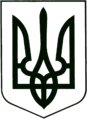 УКРАЇНА
МОГИЛІВ-ПОДІЛЬСЬКА МІСЬКА РАДА
ВІННИЦЬКОЇ ОБЛАСТІРІШЕННЯ №785Про надання дозволу на встановлення Меморіальної дошки Корчуну Богдану АнатолійовичуКеруючись ст.ст. 25, 59 Закону України «Про місцеве самоврядування в Україні», розглянувши клопотання директора Гімназії №2 міста Могилева-Подільського Вінницької області Тютюнника А.І. від 16.02.2023р. №212, -  міська рада ВИРІШИЛА:Надати дозвіл на встановлення Меморіальної дошки Корчуну Богдану Анатолійовичу (08.09.1998р. - 22.12.2022р.) – випускнику Гімназії №2, командиру кулеметного відділення військової частини А 7085, солдату Збройних Сил України, який загинув поблизу населеного пункту Невське, Луганської області, захищаючи державний суверенітет та незалежність України, на будівлі Гімназії №2 м. Могилева-Подільського Вінницької області за адресою: м. Могилів-Подільський, вул. Ринкова, 33.Визначити:ініціатором встановлення та виготовлення Меморіальної дошки – педагогічний, учнівський та батьківський колектив Гімназії №2;балансоутримувачем Меморіальної дошки – управління освіти Могилів-Подільської міської ради.Директору Гімназії №2 м. Могилева-Подільського Вінницької області     Тютюннику А.І. спільно з родиною загиблого погодити розмір, текст, ескіз     та місце розташування Меморіальної дошки з управлінням містобудування та     архітектури міської ради (Дунський Ю.С.) та винести на затвердження     виконавчого комітету міської ради.Балансоутримувачу забезпечити збереження Меморіальної дошки в     належному естетичному вигляді.Контроль за виконанням даного рішення покласти на першого заступника     міського голови Безмещука П.О. та на постійну комісію міської ради з     гуманітарних питань (Чепелюк В.І.).         Міський голова                                                     Геннадій ГЛУХМАНЮКВід 10.08.2023р.34 сесії                      8 скликання